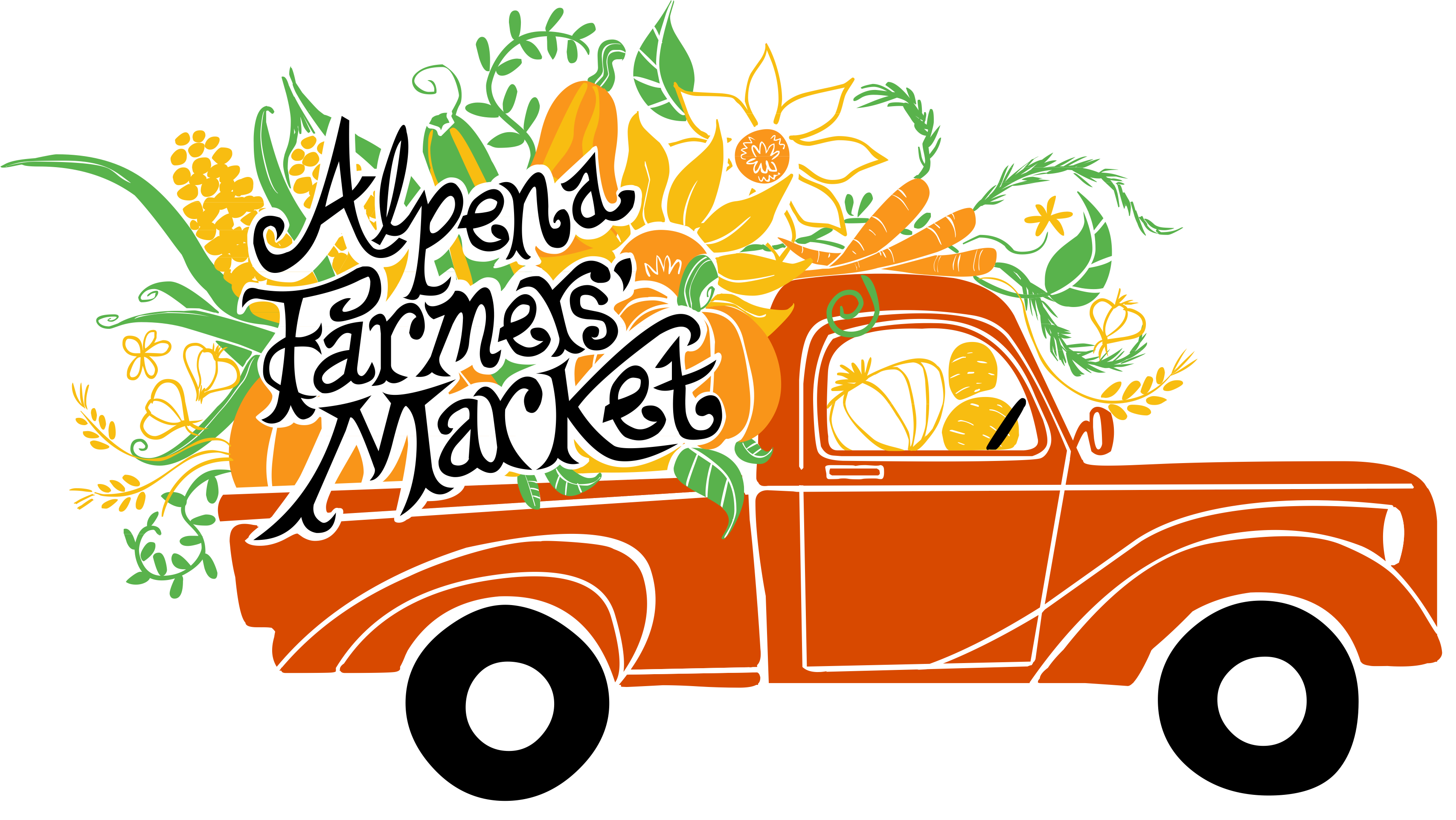 Alpena Farmers’ Market Vendor ApplicationTodays Date:____________________New Vendor_________ Returning Vendor________Vendor/Entity Name:_______________________________________________________________Address: _________________________________________________________City:______________________________ State: _______ Zip: ___________                 		Email:___________________________________________________Business License Number (If applicable)____________________________________________Website: ______________________________________________Facebook:_____________________________________________Twitter:________________________________________________Instagram______________________________________________ Type of Entity:___ Individual ___ Family ___ LLC ___Sole Proprietorship ___ Corporation ___Partnership ___ Cooperative ___ Nonprofit ___ Community Group ___ OtherCounty Farm/Business is located (Please Circle)ALPENA     ALCONA     MONTMORENCY     OSCODA     PRESQUE ISLEPrimary Contact InformationName:__________________________________________Email:________________________________Phone: ______________________________________________Do you receive texts at this number? ________Yes ________NoList worker’s name(s) who will attend regularly:  ____________________________________________________________________________________________________________________________________________________________________________________________________Days And Seasons You Will Be Attending (please circle all that apply)Wednesday market           Saturday market     Summer season (May-Oct)              Winter season (Oct-May)Market Rates$30  Alpena Farmers Market Annual Membership Fee$10-$20 Daily Fee (depending on stall size)$10 Friends Of the Alpena Farmers Market Membership(optional)Liability InsuranceAll vendors are required to have their own liability insurance and the Alpena Farmers’ Market does not provide this to them.  Vendor Product GuidelinesVendors must comply with all local, state and federal regulations related to the production and selling of their product(s).​ ​Please provide copies of any necessary and applicable: licenses / certifications / permits, recent inspection results and nonprofit groups please attach evidence of 501(c)(3) status.Product Category (please check all that apply)_____Fruit   _____Vegetables  _____Honey  _____Meat  _____Eggs  _____Flowers_____Baked Goods  _____Dairy _____Jams/Jelly   _____Maple Syrup _____ Nursery Stock_____Annuals  _____Perennials _____Herbs  _____Crafts_____We offer delivery services_____We offer pickup at our business_____ Cottage Foods Vendor_____ Use Licensed Kitchen _____Have a Food Establishment License(Please attach license)_____Organic Certification (please attach organic certification)_____Our Meat is processed at a USDA Facility_____Craft Vendor that creates all their own products_____ 501c3 non profit (EIN/Federal ID Number ___________________)_____ Non Profit Organization_____Local School Team/Organization_____ We have attached all applicable licensesVendor Product/Information & ServicesPlease provide a brief description of what you plan to sell/do at the market._______________________________________________________________________________________________________________________________________________________________________________________________________________________________________________________________________________________________________________________________________________________________________________________________________________________________________________________________________________________________________________________________________________________________________________________________________________________________________________________________________________________________________________________________________________________________________________________________________________AgreementsPlease initial and sign below. Your signature indicates that you have read, understand and agree to the programs/agreements below. It is mandatory that all vendors participate in SNAP/EBT/Double Up Food Bucks, WIC, Project Fresh, and credit card tokens. ______ Photography and Publishing Consent:​ The undersigned allows photographs to be taken of individuals and the market stall by staff/volunteers of the Alpena Farmers’ Market and understands these photos may be published for print or internet advertising.______ Hold Harmless/Signature/Waiver of liability:​ The undersigned does hereby release from all liability and agree to hold harmless the Alpena Farmers’ Market and the market’s Core Team for any injury or damage suffered or incurred by the undersigned or by employees, volunteers, or representatives of the undersigned in their activities upon the premises of The Alpena Farmers’ Market including but not limited to, any costs, including attorneys’ fees, incurred by The Alpena Farmers’ Market  in defense thereof.______​ ​SNAP/EBT/Double Up Bucks:​ The undersigned will participate and adhere to guidelines regarding the SNAP/EBT program that apply to my organization_____WIC and Senior Project Fresh: The undersigned will participation in WIC and Senior Project and adhere to the guidelines regarding the WIC and Senior Project Fresh programs that apply to my organization______​ ​Credit Cards:​ The undersigned will accept credit card tokens as payments and adhere to Guidelines regarding the use of credit card tokens. Check Reimbursement Information:​ (for payments related to SNAP/EBT/Double Up Bucks and Credit Card Acceptance) Make Checks Payable To:_______________________________________​ ​Alpena Farmers’ Market Rules and Bylaws:​ By signing below, I certify that I have read, understand and will adhere to all applicable rules and bylaws as stated in the current Alpena Farmers’ Market Rules and Bylaws. I further understand that, should I, my organization, or members fail to comply with these specific Guidelines, my participation in the Alpena Farmers’ Market could be terminated.Vendor Signature_______________________________________________Date:_________________Print Name:_________________________________________________________________________Return the signed and completed application/agreements to the onsite market manager or mail to the address below: Alpena Farmers’ MarketPO Box 123 Alpena MI 49707Contact J.B. Cook for questions 989-255-937Alpena Farmers’ Market, IncIndemnity AgreementFOR VALUE RECEIVED, the undersigned jointly and severally agree to indemnify and hold harmless Alpena Farmers’ Market, Inc (“Indemnitees”) and their successors and assigns, directors, agents, representatives and underwriters from any claim, liability, loss, damage or suit. In the event of any asserted claim, the Indemnities shall provide the undersigned timely written notice of same, and thereafter the undersigned shall at its expense defend protect and hold harmless Indemnities against said claim or any loss or liability thereunder.In the further event the undersigned shall fail to so defend and/or indemnify and save harmless, then in such instance the Indemnities shall have full rights to defend, pay or settle said claim on their behalf without notice to the undersigned and with full rights to recourse against the undersigned for all fees, costs, expenses and payments made or agreed to be paid to discharge said claim. Upon default, the undersigned further agree to pay all reasonable attorneys’ fees necessary to enforce this agreement.  This agreement shall be unlimited as to the amount or duration.This agreement shall be binding upon and inure to the benefit of the parties, their successors, directors, agents, assigns and personal representatives. Vendor Signature_______________________________________________Date:_________________Alpena Farmers’ Market, Inc. 